Приложение 3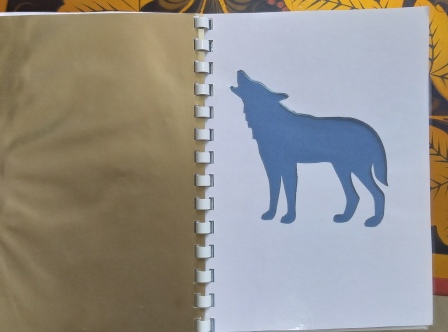 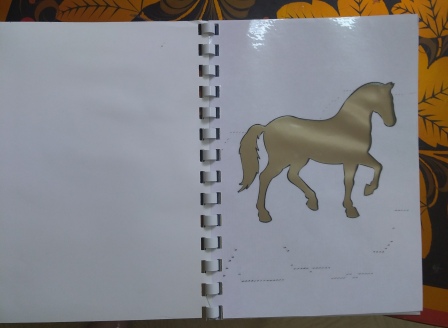 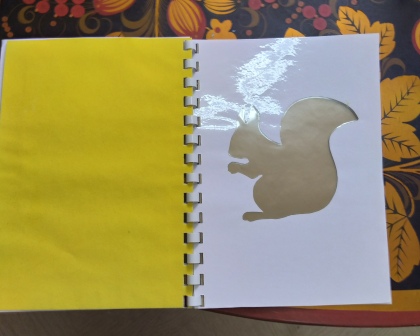 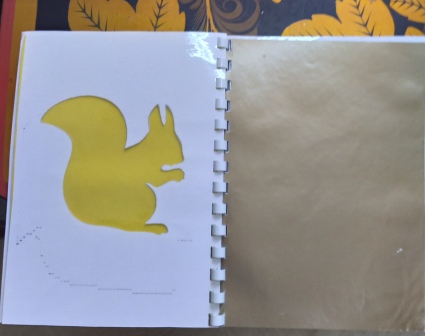 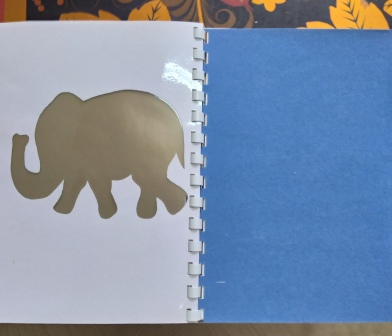 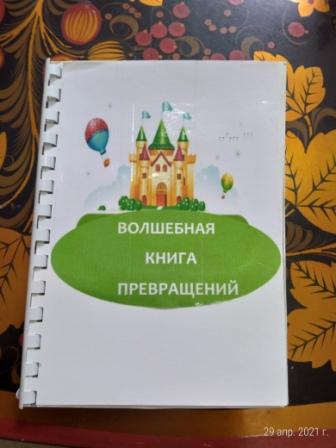 